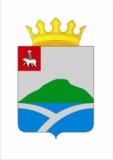 ДУМАУИНСКОГО  МУНИЦИПАЛЬНОГО ОКРУГА ПЕРМСКОГО КРАЯРЕШЕНИЕВ соответствии со статьей 28  Федерального закона от 02.03.2007 № 25-ФЗ "О муниципальной службе в Российской Федерации", Законом Пермского края от 04.05.2008 № 228-ПК "О муниципальной службе в Пермском крае", Дума Уинского муниципального округа Пермского края РЕШАЕТ:1. Утвердить прилагаемое Положение о порядке формирования кадрового резерва на муниципальной службе и работы с лицами, включенными в кадровый резерв на замещение должностей муниципальной службы в органах местного самоуправления Уинского муниципального округа Пермского края.2. Признать утратившим силу решение Земского Собрания Уинского муниципального района от 22.10.2015 № 97 «Об утверждении Положения о порядке формирования кадрового резерва на муниципальной службе и работы с лицами, включенными в кадровый резерв на замещение должностей муниципальной службы в органах местного самоуправления Уинского муниципального района».        3. Настоящее решение вступает в силу со дня официального обнародования  и подлежит   размещению на официальном сайте администрации Уинского муниципального округа в сети «Интернет».ПОЛОЖЕНИЕо порядке формирования кадрового резерва на муниципальной службеи работы с лицами, включенными в кадровый резерв                                              на замещение должностей муниципальной службы в органахместного самоуправления Уинского муниципального округа Пермского краяСтатья 1. Общие положения1. Положение о порядке формирования кадрового резерва                                       на муниципальной службе и работы с лицами, включенными в кадровый резерв на замещение должностей муниципальной службы в органах местного самоуправления Уинского муниципального округа Пермского края (далее - Положение), разработано в соответствии с Федеральным законом от 02.03.2007 № 25-ФЗ "О муниципальной службе в Российской Федерации", Законом Пермского края от 04.05.2008 № 228-ПК "О муниципальной службе в Пермском крае" и устанавливает порядок формирования и порядок работы с лицами, включенными в кадровый резерв на замещение должностей муниципальной службы органов местного самоуправления Уинского муниципального округа Пермского края (далее - кадровый резерв), в целях совершенствования деятельности по подбору кандидатов на муниципальную службу, улучшения качественного состава резерва кадров, установления единых принципов в работе с кадровым резервом и обеспечения реализации принципа равного доступа граждан  к муниципальной службе.2. Кадровый резерв представляет собой список лиц, обладающих необходимой профессиональной подготовкой, деловыми качествами и творческим потенциалом, соответствующих квалификационным требованиям, предъявляемым к кандидатам, претендующим на замещение должностей муниципальной службы.3. Кадровый резерв призван способствовать:а) своевременному замещению вакантных должностей муниципальной службы;б) внедрению инновационных подходов в сфере муниципального управления, преемственности муниципальной службы;в) стимулированию повышения профессионализма и деловой активности муниципальных служащих;г) сокращению периода адаптации муниципальных служащих при вступлении в должность;д) высокой эффективности и результативности исполнения муниципальными служащими должностных обязанностей.Статья 2. Основные принципы формирования кадрового резерва и работы              с лицами, включенными в кадровый резервОсновными принципами формирования кадрового резерва и работы                   с лицами, включенными в кадровый резерв, являются:а) соблюдение законодательства РФ;б) гласность и добровольность включения в резерв;в) единство основных требований, предъявляемых к кандидатам на замещение вакантных должностей муниципальной службы;г) объективность оценки качеств и результатов служебной деятельности кандидатов для включения в кадровый резерв;д) обеспечение преемственности в кадровой политике;е) конкурсный отбор кандидатов для включения в кадровый резерв;ж) преимущественное право лиц, включенных в кадровый резерв                          на замещение вакантной должности, при прочих равных условиях.Статья 3. Формирование кадрового резерва1. Кадровый резерв формируется ежегодно не позднее 30 января текущего года (по состоянию на 1 января года, на который формируется резерв) и оформляется в виде списка с разделами, содержащего перечень лиц, состоящих в кадровом резерве, по форме согласно приложению № 1 к настоящему Положению.2. Кадровый резерв формируется для замещения высших, главных, ведущих, старших должностей муниципальной службы в соответствии со штатным расписанием органов местного самоуправления округа.3. Этапы формирования кадрового резерва:а) подбор кандидатов;б) рассмотрение и изучение документов личного дела, резюме, анализ деловых и личностных качеств кандидатов;в) формирование списка кадрового резерва;г) утверждение кадрового резерва.4. Кадровый резерв может формироваться посредством:4.1. Внутреннего подбора кандидатов.Внутренний подбор кандидатов на включение в кадровый резерв осуществляется из числа муниципальных служащих и других работников органов местного самоуправления Уинского муниципального округа Пермского края:а) путем самовыдвижения, б) на основании рекомендаций аттестационных комиссий, в том числе в порядке должностного роста, должностных лиц органов местного самоуправления Уинского муниципального округа Пермского края, в) на основании решений конкурсных комиссий.4.2. Внешнего подбора кандидатов.Внешний подбор кандидатов может осуществляться по результатам проведенных конкурсов на замещение вакантной должности муниципальной службы, на основании личного заявления и представленных документов, а также путем самовыдвижения.Внешний подбор кандидатов на включение в кадровый резерв осуществляется из числа:а) муниципальных служащих иных муниципальных образований;б) государственных гражданских служащих;в) руководителей и специалистов предприятий, организаций и учреждений всех форм собственности;г) выпускников высших учебных заведений, имеющих право поступления на муниципальную службу, обладающих необходимой профессиональной подготовкой, соответствующих квалификационным требованиям, предъявляемым для замещения соответствующей должности муниципальной службы, не достигших предельного возраста, установленного для замещения должности муниципальной службы;д) студентов 4-5-го курсов по результатам прохождения практики в органах местного самоуправления, органах и структурных подразделениях администрации округа и(или) по рекомендациям деканов факультетов высших учебных заведений. Назначение студентов, состоящих в кадровом резерве на должность муниципальной службы, возможно только после окончания учебного заведения.5. При отборе кандидатов на включение в кадровый резерв учитываются:а) наличие опыта и стажа работы по предлагаемому виду деятельности;б) соответствие уровня образования квалификационным требованиям по предлагаемой должности;в) готовность к перемещению в интересах службы в другую местность (если место жительства не совпадает с местом службы);г) деловые качества;д) состояние здоровья.6. В целях обеспечения контроля и учета на лиц, включенных в кадровый резерв, оформляется карточка (приложение № 2), которая хранится в кадровой службе. Сведения (часть сведений), поступающие в связи с прибытием кандидатов в кадровом резерве, являются персональными данными и носят конфиденциальный характер. Кадровая служба обеспечивает защиту персональных данных кандидатов от неправомерного их использования или утраты. Кандидаты на включение в кадровый резерв дают согласие на обработку персональных данных, проведение в отношении них специальных проверочных мероприятий.Статья 4. Порядок утверждения кадрового резерва1. Кадровый резерв утверждается руководителем органа местного самоуправления с изданием соответствующего правового акта.2. Руководители органов местного самоуправления, руководители самостоятельных структурных подразделений администрации округа, в компетенцию которых входит назначение на должность и освобождение от должности муниципальных служащих, осуществляют общее руководство и несут ответственность за организацию и выполнение работы по формированию и подготовке кадрового резерва, за своевременное назначение на муниципальные должности муниципальных служащих, состоящих в кадровом резерве.Статья 5. Организация работы с кадровым резервом1. Теоретическая и практическая подготовка лиц, включенных в кадровый резерв, производится по индивидуальному плану, в котором должны быть предусмотрены конкретные мероприятия, обеспечивающие приобретение лицом, зачисленным в резерв, необходимых теоретических и практических знаний, более глубокое освоение им характера будущей работы, выработку организаторских навыков руководства.В индивидуальном плане подготовки лиц, зачисленных в кадровый резерв, могут быть использованы такие формы работы, как:а) обучение основам, современным методам и приемам организации управления, экономики и законодательства;б) решение отдельных вопросов по профилю должности;в) исполнение обязанностей по должности, на которую состоит в резерве;г) участие в работе конференций, совещаний, семинаров, рабочих групп, оргкомитетов с целью ознакомления с новейшими достижениями по областям знаний и получения практических навыков в соответствии со специализацией должности муниципальной службы, на которую состоит в резерве.2. Муниципальные служащие, зачисленные в кадровый резерв на замещение должности муниципальной службы, имеют право на повышение квалификации и переподготовку за счет средств бюджета округа.3. Руководители органов местного самоуправления округа, осуществляют общее руководство и контроль за индивидуальной подготовкой кандидатов, зачисленных в кадровый резерв.4. Включение лица в кадровый резерв не влечет за собой обязательное назначение его на должность.Кадровая служба составляет для лиц, включенных в кадровый резерв на замещение должностей муниципальной службы, индивидуальные планы подготовки и проводит оценку их исполненияСтатья 6. Пересмотр и дополнение кадрового резерва1. Пересмотр кадрового резерва производится в порядке, установленном настоящим Положением для его формирования.2. Дополнение кадрового резерва производится в течение срока его действия. Дополнение кадрового резерва оформляется по форме согласно приложению № 3 к настоящему Положению на основании правового акта руководителя органа местного самоуправления, руководителя самостоятельного структурного подразделения администрации округа.3. Лицо, состоящее в кадровом резерве на замещение одной должности муниципальной службы, может быть назначено на другую равнозначную или нижестоящую по отношению к ней должность муниципальной службы в случае его соответствия квалификационным требованиям.Статья 7. Исключение из кадрового резерва1. Лица, включенные в состав кадрового резерва на замещение должностей муниципальной службы, могут быть исключены в течение текущего года из его состава при следующих условиях:1) при назначении на должность муниципальной службы, на которую он был включен в кадровый резерв или на вышестоящую должность;2) при отказе от прохождения переподготовки (переквалификации) и(или) повышения квалификации;3) при наступлении и(или) обнаружении обстоятельств, препятствующих поступлению гражданина на муниципальную службу, ее прохождению;4) при поступлении личного заявления об исключении из состава кадрового резерва на замещение должностей муниципальной службы;5) при отказе заместить соответствующую вакантную должность муниципальной службы;6) при увольнении со службы;7) при достижении предельного возраста, установленного для замещения должности муниципальной службы.2. Решение об исключении из кадрового резерва принимается на основании правового акта руководителя органа местного самоуправления и оформляется по форме согласно приложению № 4 к настоящему Положению.Статья 8. Заключительные положенияИтоги работы с кадровым резервом за истекший год доводятся кадровой службой до руководителей органов местного самоуправления округа до 31 (30) декабря текущего года.Приложение № 1к Положениюо порядке формирования кадровогорезерва на муниципальной службеи работы с лицами, включеннымив кадровый резерв на замещениедолжностей муниципальной службыв органах местного самоуправленияУинского  муниципального округаУтвержден_____________________________(наименование правового акта)"__" _________ 20___ г. № ___             Кадровый резерв на должности муниципальной службыв _________________________________________________________________________   (наименование органа местного самоуправления округа администрации округа)                 по состоянию на "__" ___________ 20___ г.Приложение № 2к Положениюо порядке формирования кадровогорезерва на муниципальной службеи работы с лицами, включеннымив кадровый резерв на замещениедолжностей муниципальной службыв органах местного самоуправленияУинского  муниципального округаКарточка для включения в кадровый резервв _________________________________________________________(наименование органа местного самоуправления округа администрации округа)Должность кадрового резерва, на которую претендует кандидат _____________1. Фамилия, имя, отчество.2. Дата и место рождения.3. Гражданство.4. Адрес места жительства.5. Адрес по месту регистрации.6. Телефон контактный.7. Образование, учебное заведение, год окончания.8. Специальность (специализация).9. Послевузовское и(или) дополнительное профессиональное образование.10. Занимаемая должность.11. Стаж работы по специальности.12. Стаж государственной и(или) муниципальной службы.13. Ученая степень.14. Семейное положение.15. Государственные награды.Трудовая деятельность и прохождение муниципальной службыДолжность, фамилия, инициалы, подпись работника кадровой службыДатаПриложение № 3к Положениюо порядке формирования кадровогорезерва на муниципальной службеи работы с лицами, включеннымив кадровый резерв на замещениедолжностей муниципальной службыв органах местного самоуправленияУинского  муниципального округаУтверждено_____________________________(наименование правового акта)"__" _________ 20___ г. № ___Дополнениек кадровому резерву на должности муниципальной службыв __________________________________________________________(наименование органа местного самоуправления округа администрации округа)Приложение № 4к Положениюо порядке формирования кадровогорезерва на муниципальной службеи работы с лицами, включеннымив кадровый резерв на замещениедолжностей муниципальной службыв органах местного самоуправленияУинского  муниципального округаУтверждено_____________________________(наименование правового акта)"__" _________ 20___ г. N ___Дополнениек кадровому резерву об исключении лиц из кадрового резервав __________________________________________________________(наименование органа местного самоуправления Уинского муниципального округа)17.12.2020№190Об утверждении Положения о порядке формирования кадрового резерва на муниципальной службе и работы с лицами, включенными в кадровый резерв на замещение должностей муниципальной службы в органах местного самоуправления Уинского муниципального округа Пермского краяПринято Думой Уинского муниципального округа 17 декабря 2020 годаПредседатель Думы Уинскогомуниципального округаПермского краяГлава муниципального округа - глава администрации Уинского муниципального округа Пермского краяМ.И. БыкаризА.Н. ЗелёнкинПриложение к решению Думы Уинского муниципального округа Пермского краяот 17.12.2020 № 190 N п/п  Группа и  наименование должности,  на которую формируется   кадровый     резерв    Ф.И.О.  кандидата  Дата  рождения  Образование       (учебное     заведение, год    окончания,   специальность),  послевузовское      и(или)      дополнительное профессиональное  образование       Стаж     муниципальной службы или    работы по  специальности  Группа и  наименование замещаемой должности в  настоящее     время    Основание включения в кадровый  резерв   1      2          3       4           5              6           7           8    Год начала работыГод окончания работыНаименование органа, учреждения,   предприятия, организации,         наименование должности      N п/п  Группа и  наименование должности,  на которую формируется   кадровый     резерв    Ф.И.О.  кандидата  Дата  рождения  Образование       (учебное       заведение,    год окончания, специальность),  послевузовское      и(или)      дополнительное профессиональное  образование       Стаж     муниципальной службы или    работы по  специальности  Группа и  наименование замещаемой должности в  настоящее     время    Основание включения в кадровый  резерв   1      2          3       4           5              6           7          8      Структурное подразделениеДолжность, на которую сформирован кадровый    резерв    Ф.И.О.  кандидатаДата исключения из кадрового      резерва    Основание исключенияиз кадрового резерва      1           2         3           4                5          